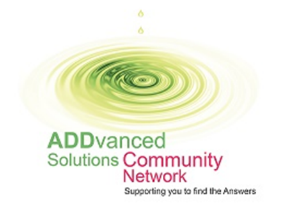 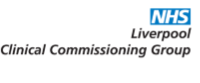 Are you a parent, carer or a professional living or working with a child/young person living with a Neurodevelopmental condition including ADHD, Autistic Spectrum Disorder, and Sensory Processing difficulties?Do you want to just ask a question or talk about anything that is concerning you? Come along to see us and our partners at the drop in where we provide pre, during and post diagnosis support at:For further information, contact Vanda Reeves on       0151 486 1788 or email v.reeves@addvancedsolutions.co.uk                                                                                 The Neurodevelopmental Pathway 6 week family learning programme aims to provide a community based intensive learning programme for families who wish to gain knowledge and skills about their child’s Neurodevelopmental condition such as Autism Spectrum Disorder, Attention Deficit Hyperactivity Disorder, Sensory Processing Difficulties, Dyspraxia, learning difficulties and other associated conditions, which may be causing concern.To book a place on any of these sessions please contact Vanda Reeves on0151 486 1788 or email v.reeves@addvancedsolutions.co.uk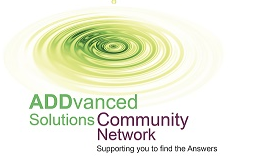 ADDvanced Solutions Community Network provides community based learning, support, coaching, mentoring, and health and wellbeing activities for families with a child living with a Neurodevelopmental condition including Autistic Spectrum Disorder, ADHD, Sensory Processing Difficulties, Dyslexia, Dyspraxia, Dyscalculia, Dysgraphia, Fragile X, speech language and communication needs, SEN and disability.  Our Community Networks are delivered in term time in the locations below and provide an opportunity to share learning and experience and to gain tools, confidence and knowledge to better identify understand and meet the needs of families living with Neurodevelopmental conditions.  If you would like to ask any questions, please contact0151 486 1788 or email  v.reeves@addvancedsolutions.co.uk                    Neurodevelopmental Pathway Solution Focused Drop InLocationDay and dateTimeGarston Neighbourhood Health CentreWednesdays 22nd April through to 20th May 20159.30am to 12.00pmPicton Neighbourhood Medical CentreThursdays, 4th June through to 9th July 20159.30am to 12.00pmChildwall Neighbourhood Medical CentreThursdays17th September through to22nd November 201512.45pm to 3.00pmYewtree Medical CentreThursdays5th November through to 10th December 201512.45pm to 3.00pmTownsend LaneMedical CentreWednesdays6th January 2016 through to31st March 201512.45pm to 3.00pmKensington Medical CentreTuesdays 1st March 2016 through to 29th March 2016 12.45pm to 3.00pmNeurodevelopmental Pathway 6 week Family Learning ProgrammeLocationDay and dateTimePicton Neighbourhood Health Centre137, Earle Rd, L7 6HD Tuesdays 15th September through to 20th October 2015  12.45pm to 3.00pmFountains Children’s CentreFountains Road
Kirkdale, L4 1QHWednesdays16th September through to 21st October 20159.30am to 12.00pmRopeworks Medical Centre26 Argyle Street Liverpool, L1 5DLTuesdays3rd November through to8th December 201512.45pm to 3.00pmBusiness First Centre23 Goodlass Road L24 9HJTuesdays   3rd November to 8th December 2015            Evening 6.00pm to 8.30pmGarston Family Health Centre 
32 Church Road
Garston, L19 2LWWednesdays4th November through to 9th December 2015 9.30am to 12.00pmChildwall Neighbourhood Health Centre, Childwall Road, Childwall, L15 6UTWednesdays  6th January through to10th February 20169.30am to 12.00pmMere Lane Neighbourhood Health Centre, 49-51 Mere Lane,  L5 0QWThursdays 24th February through to30th March 2016 12.45pm to 3.00pmCommunity Network GroupsLocationDay TimeSpeke Community NetworkFive Families Trust Building Conleach Road, L24 0TWEvery Monday in term time9.30am to 11.30amKensington Community NetworkKensington Life Bank Children’s Centre 23 Quorn Street, L7 2QREvery Monday in term time12.45pm to 2.45pmBelle Vale Community NetworkBelle Vale Children’s Centre  Hedgefield Road Belle Vale, L25 2RWEvery Tuesday in term time9.30am to 11.30amCity Centre Community Network GroupBlack-e Community Arts Centre, Great George Street, L1 5EWEvery Wednesday in term time 4.00pm to 6.00pm